Publicado en Barcelona el 16/07/2018 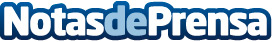 Zillios: la revolución de los portales inmobiliariosLa plataforma digital de compra-venta de vivienda y alquiler vacacional Zillios llega para revolucionar el mercado de los portales inmobiliarios. La combinación de un modelo de negocio pionero en el sector y la utilización de la tecnología blockchain permite a Zillios ofrecer una herramienta única a agencias, propietarios, compradores y arrendatarios. Su sistema de posicionamiento por pujas y el uso de contratos inteligentes marcan un antes y un después en el mercado inmobiliarioDatos de contacto:Agencia de comunicación Ecommerce Managershttps://www.facebook.com/zillios/+34 934516997Nota de prensa publicada en: https://www.notasdeprensa.es/zillios-la-revolucion-de-los-portales Categorias: Internacional Inmobiliaria Telecomunicaciones Emprendedores E-Commerce http://www.notasdeprensa.es